AVTALE OM SPESIALPENSUM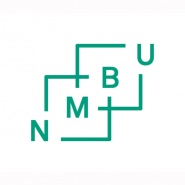 Avtalen om spesialpensum utarbeides i samarbeid med ansvarlig fakultet. Les om spesialpensum i Forskrift om studier ved NMBU Oppmelding til spesialpensum gjøres via SIT (Studentenes informasjons Torg) sit@nmbu.no Det kan maksimalt inngå to spesialpensum pr grad. Det er samme oppmeldingsfrist til spesialpensum som for andre emner ved NMBU, se akademisk kalender. Signert skjema arkiveres av fakultetet i studentens studentmappe i P360Kontrakt mellom student/ph.d.-kandidat:Kontrakt mellom student/ph.d.-kandidat:Kontrakt mellom student/ph.d.-kandidat:Studenten(e)s navnStudentnummerStudieprogram Ansvarlig for spesialpensumetAnsvarlig for spesialpensumetAnsvarlig for spesialpensumetNavn:Fakultet/institusjon:HovedveilederTilleggsveileder(e)Tilleggsveileder(e)s epost adresseBeskrivelse av spesialpensum:Beskrivelse av spesialpensum:Beskrivelse av spesialpensum:Beskrivelse av spesialpensum:Beskrivelse av spesialpensum:Beskrivelse av spesialpensum:Beskrivelse av spesialpensum:Beskrivelse av spesialpensum:Beskrivelse av spesialpensum:Beskrivelse av spesialpensum:Beskrivelse av spesialpensum:Gjelder spesialpensum i forbindelse med masteroppgaveGjelder spesialpensum i forbindelse med masteroppgaveGjelder spesialpensum i forbindelse med masteroppgaveGjelder spesialpensum i forbindelse med masteroppgaveGjelder spesialpensum i forbindelse med masteroppgaveJa:Ja:Ja:Nei:Norsk tittelEngelsk tittelLæringsmålLæringsutbytteSpesialpensum tilknyttet:Karakterregel:Tilknyttet mastergradsoppgave:  Tilknyttet mastergradsoppgave:  Tilknyttet ph.d.-studium:  Tilknyttet ph.d.-studium:  Tilknyttet ph.d.-studium:  Tilknyttet ph.d.-studium:  Øvrige spesialpensum:  Øvrige spesialpensum:  Øvrige spesialpensum:  Øvrige spesialpensum:  Spesialpensum tilknyttet:Karakterregel:A-FA-FBestått/ ikke beståttBestått/ ikke beståttBestått/ ikke beståttBestått/ ikke beståttA – F eller bestått/ ikke beståttA – F eller bestått/ ikke beståttA – F eller bestått/ ikke beståttA – F eller bestått/ ikke beståttOmfang i studiepoengVurderingsordningRapportOppgaveOppgaveMuntligMuntligLokal skriftlig prøveLokal skriftlig prøveLokal skriftlig prøveLokal skriftlig prøveLokal skriftlig prøveAvslutning av spesial-pensumetÅrUndervisningsperiode (blokk/parallell)Undervisningsperiode (blokk/parallell)Undervisningsperiode (blokk/parallell)Undervisningsperiode (blokk/parallell)Undervisningsperiode (blokk/parallell)Undervisningsperiode (blokk/parallell)Undervisningsperiode (blokk/parallell)Undervisningsperiode (blokk/parallell)Undervisningsperiode (blokk/parallell)Avslutning av spesial-pensumetInnleveringsfrist/ dato for prøve4Ekstern sensorDisposisjon/innhold/fremdriftsplan, samt litteraturreferanse med antall sider(fylles inn her eller vedlegges)UnderskrifterUnderskrifterUnderskrifterVi bekrefter med dette å ha gjort oss kjent med innholdet i Forskrift om studier ved NMBU angående spesialpensum og har utarbeidet avtalen i hht til forskriften Vi bekrefter med dette å ha gjort oss kjent med innholdet i Forskrift om studier ved NMBU angående spesialpensum og har utarbeidet avtalen i hht til forskriften Vi bekrefter med dette å ha gjort oss kjent med innholdet i Forskrift om studier ved NMBU angående spesialpensum og har utarbeidet avtalen i hht til forskriften Dato:Underskrift:Student(er)HovedveilederTilleggsveileder(e)Godkjenning fra FakultetetAvtalen er mottatt og godkjent (dato, fakultetets stempel, signatur ansvarlig)